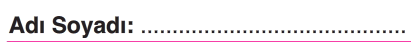 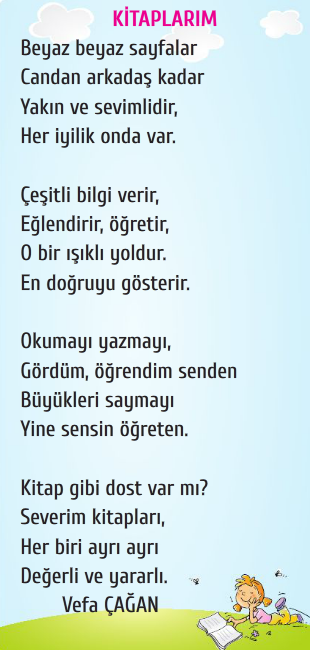 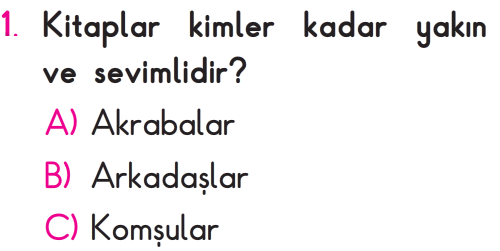 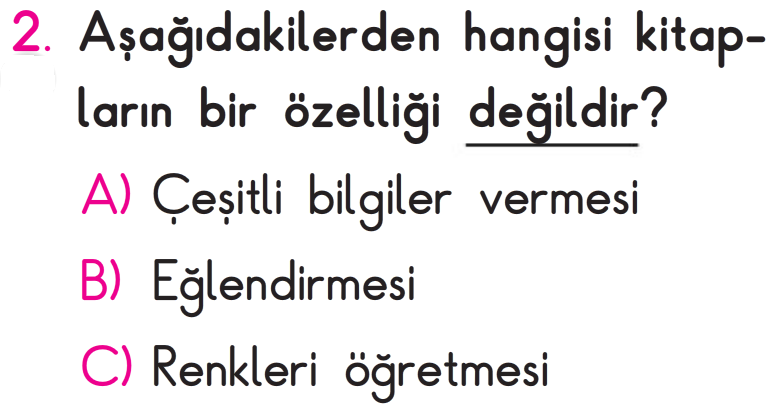 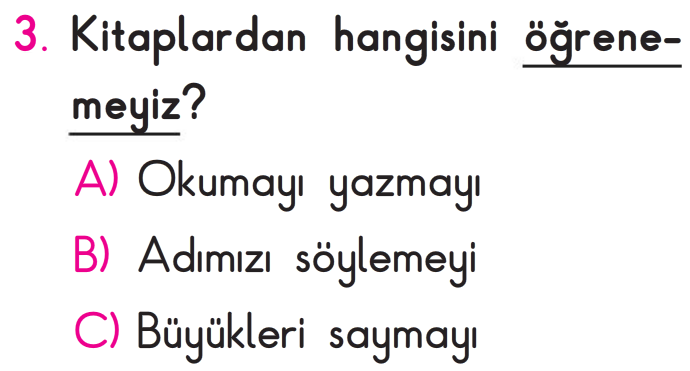 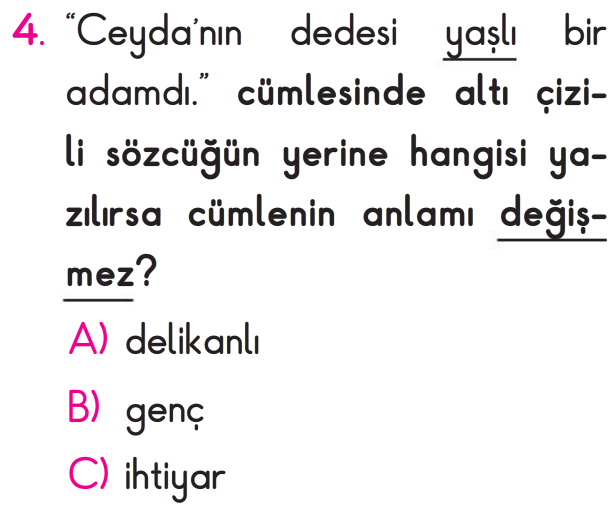 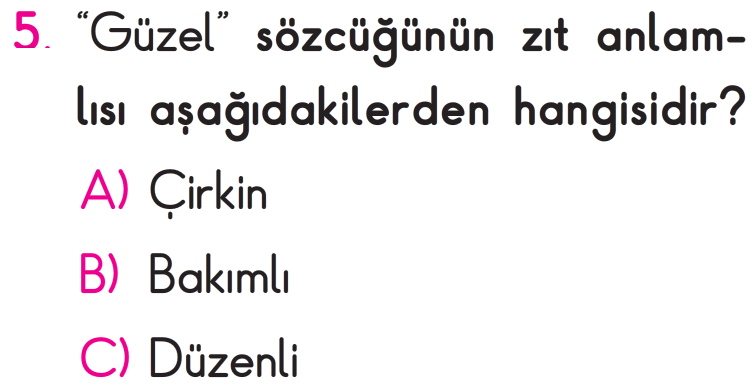 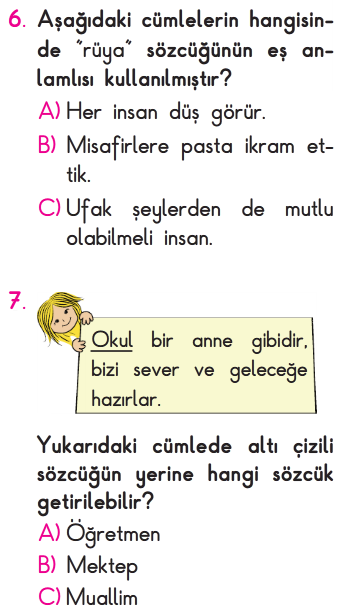 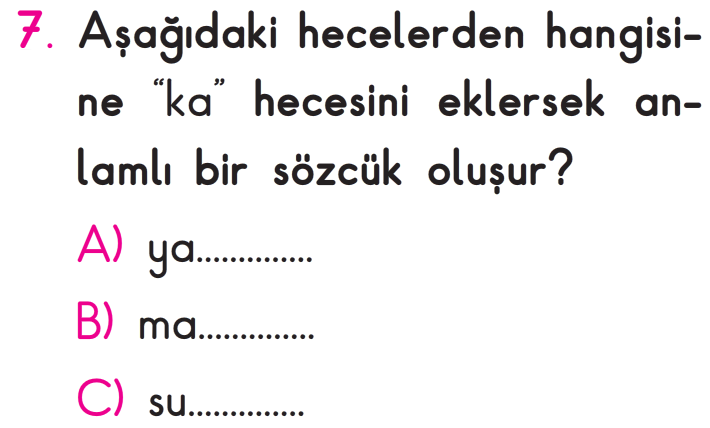 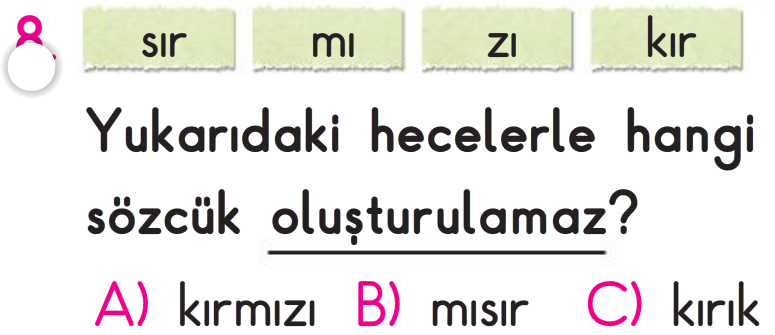 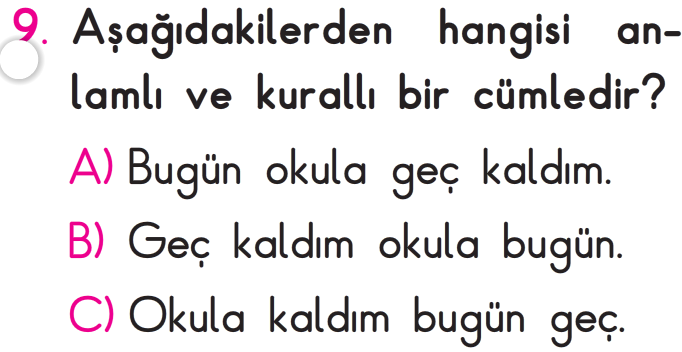 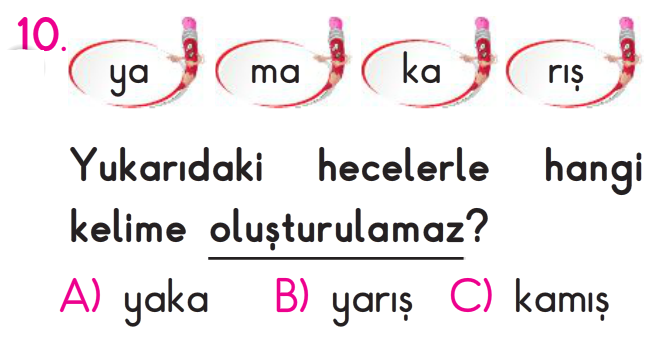 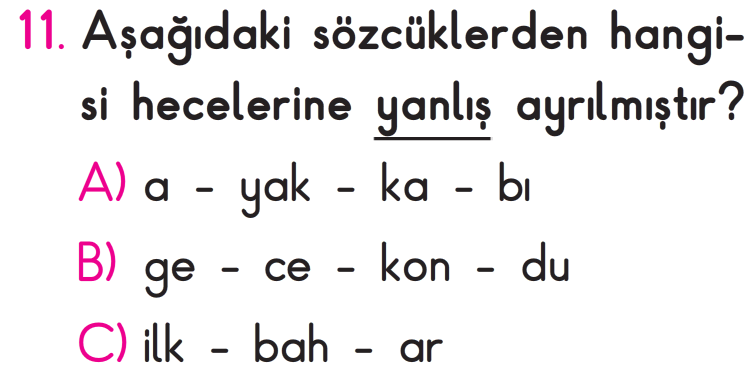 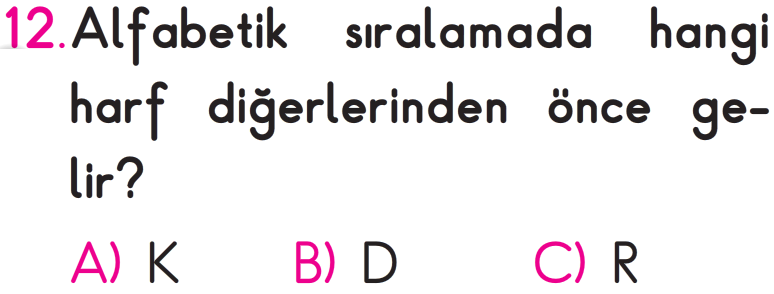 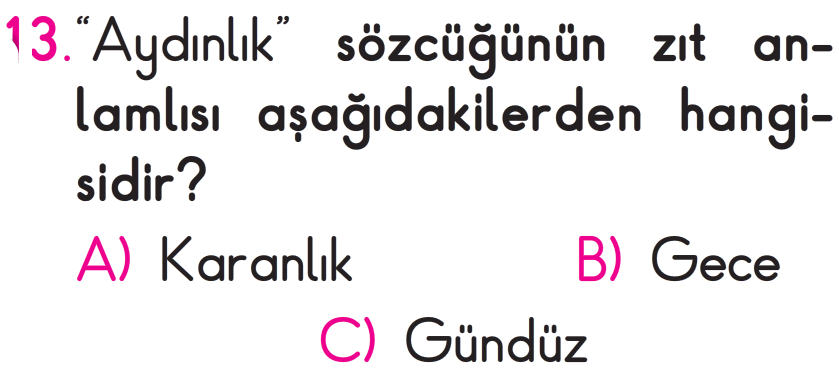 Enes SERT 2/A SINIFI ÇALIŞMALARIHAYAT BİLGİSİ MİNİ TEST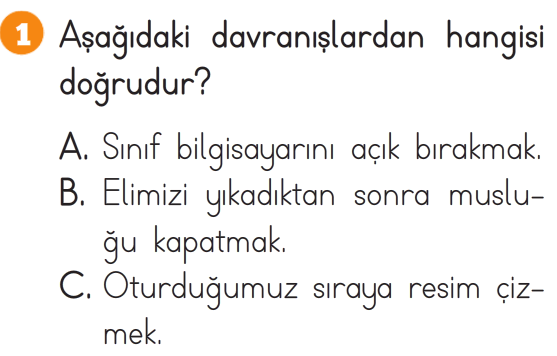 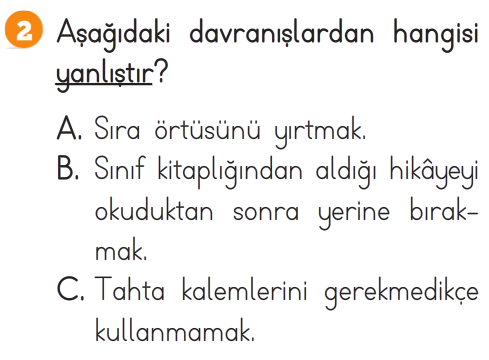 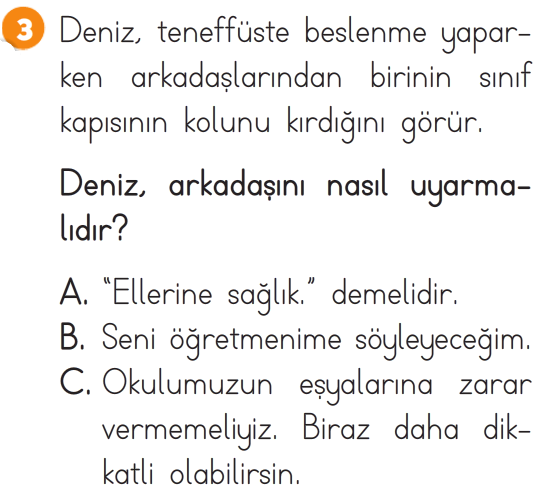 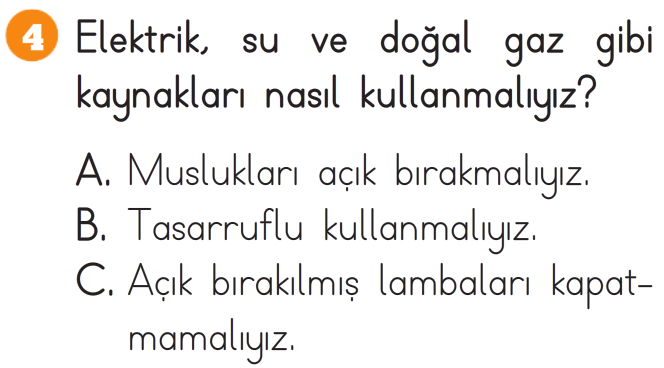 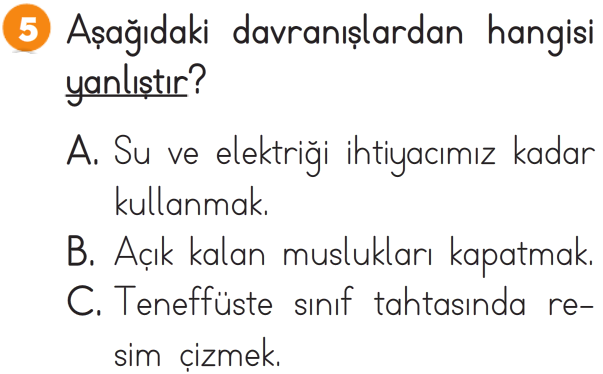 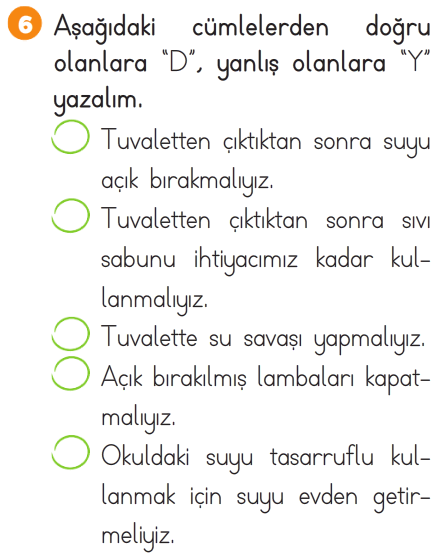 Doğru mu Yanlış mı ?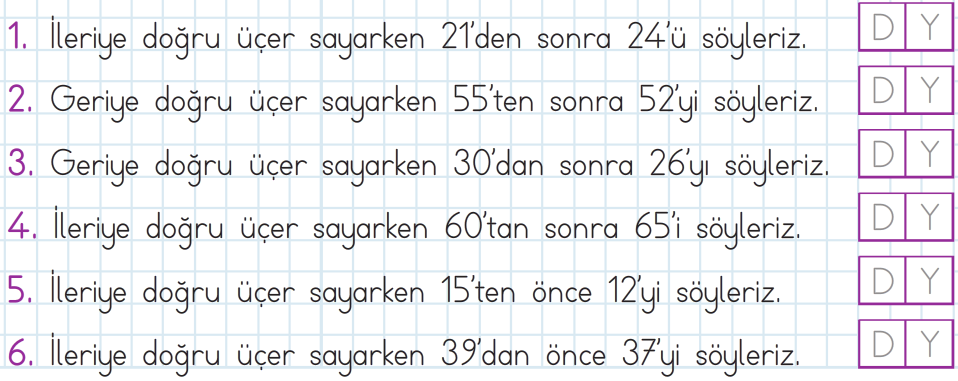 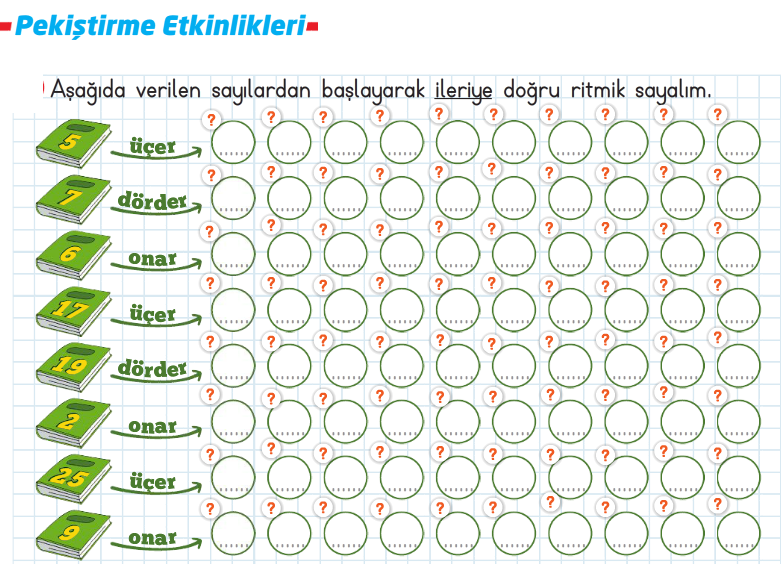 